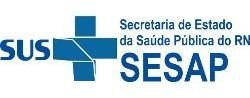 Governo do Estado do Rio Grande do NorteSecretaria de Estado da Saúde PúblicaCoordenadoria de Atenção à SaúdeSubcoordenadoria de Atenção Primária à Saúde de Ações ProgramáticasNúcleo Estadual de Alimentação e NutriçãoCRONOGRAMA DE FORUM, OFICINAS E CAPACITAÇÕES  - 2º SEMESTRE 2022Julho – 06 (Manhã e tarde) – Fórum de Alimentação e NutriçãoPresença da equipe Técnica do Ministério da Saúde;Programação: PAB, Sistema de Micronutrientes, NutriSusTotal de 350 profissionais nutricionistas ou representantes da Área de Alimentação e NutriçãoInscrição: Realizada através dos representantes das Regiões de SaúdeJunho a Dezembro – PROTEJA22.06 – 3ª Oficina Estadual (online) – Já informado para os representantes das regionais para inscrição da oficina; Reuniões quinzenais ou mensais com os representantes dos municípios para o desenvolvimento das ações a serem realizadas nos municípios (formato online)Agosto a Outubro – Projeto Cuidar 5ª Região de Saúde Projeto CNPq Facisa – Projeto para prevenção das DCNTModalidade online + presencialParticipantes: Gestores municipais + Profissionais de nível SuperiorInscrição: Realizada através da Regional de Saúde da 5ª Região (28.06 a 08.07)Calendário: Para quaisquer outras informações entrar em contato através do e-mailATANSESAP@GMAIL.COM